VIEW MY PAGE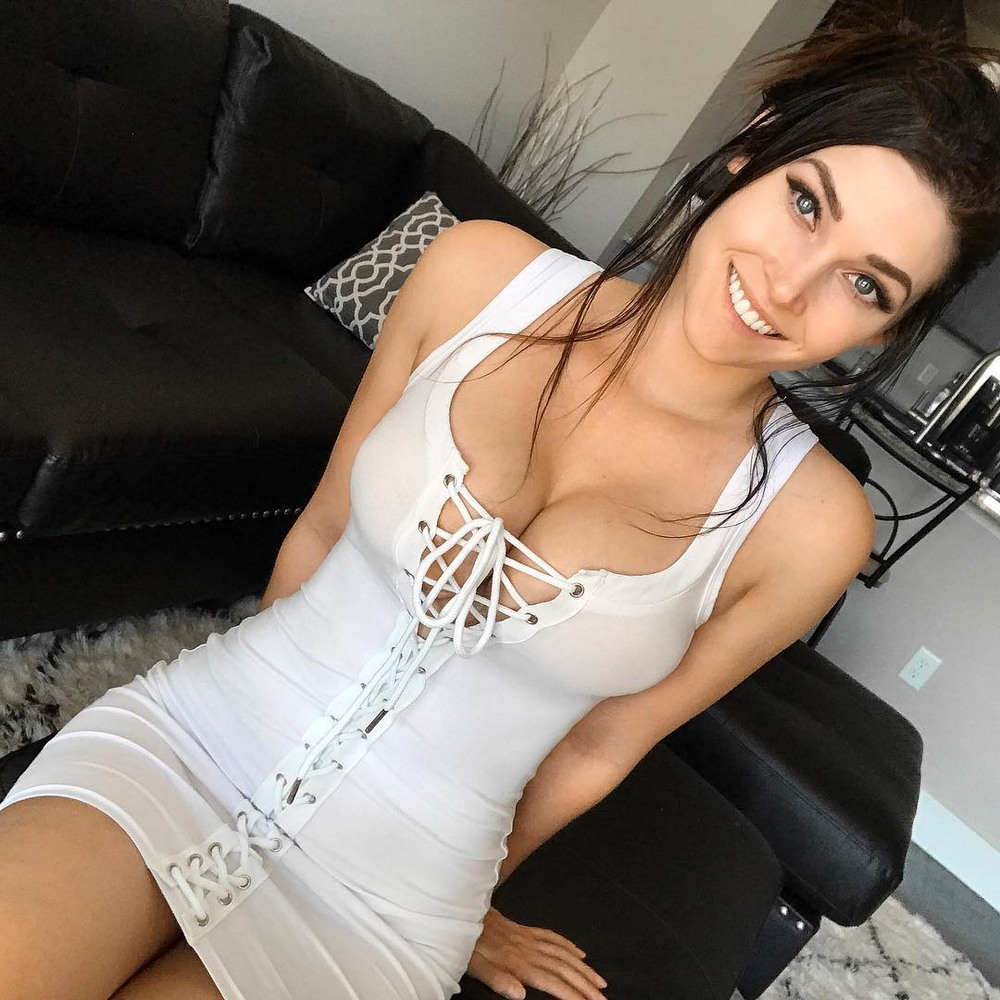 unsubscribe-https://myoffnet.work/uns/